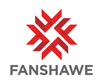 Professor – Construction Engineering Technology (BLD 201900061)Donald J. Smith School of Building TechnologyFaculty of TechnologyLocation:  London  Employment Group:  FacultyType of Position: Full-time PermanentHours of Work Per Week: 44 Closing Date for Internal Applications (Full-time or Partial Load):  April 18, 2019Closing Date for External Applications:  Open Until FilledA full-time Professor at Fanshawe College is responsible for providing academic leadership and for developing an effective learning environment for students. The successful candidate will teach courses in the Construction Engineering Technology Program in the Donald J. Smith School of Building Technology.GENERAL QUALIFICATIONSCombination of excellent leadership and teaching skills with a strong commitment to academic excellence and student successExcellent communicator with strong interpersonal skillsAbility to relate effectively to a wide variety of learnersStrong technical/computer skills and familiarity with educational technologies an assetRelated industry work experience, previous college teaching experience and knowledge of curriculum design and student evaluations considered an assetExperience working in a team environment, working with colleagues and direct reports to develop their skillset in the construction industrySPECIFIC QUALIFICATIONSPost-secondary 3 year diploma/degree in Construction, Architectural, or Civil Engineering Technology Minimum 7 years of field/site experience on major construction projects in a supervisory capacity, managing on-site construction activities and trade contractors An equivalent combination of education and/or experience may be consideredGSC, C.E.T., P.Eng., or OLS preferred Experience with modern construction site surveying technologies like total stations, data collectors, laser scanners, dronesRecent experience working on site in the building science field, with trade contractors involved in building envelope, acoustics, ULC listings, building automation systems (BAS), etc.Recent experience working on site with trade contractors and authorities having jurisdiction to successfully manage the substantial completion, occupancy, and total completion stages of constructionAn awareness of and a demonstrated interest in, Internet of Things (IoT) technologies, modern digital software, physical technological asset solutions, being used by and emerging in, the construction industryApproximate Start Date:  August 12, 2019Salary:  Determination of starting salaries is based on relevant teaching/occupational experience and relevant formal qualifications, supported with original transcripts from granting institutions.  The salary scale is $63,971 to $110,897 along with a comprehensive benefit packagePartial load or full-time academic staff presently employed with the College will be given first consideration in accordance with the Academic Collective Agreement.While transcripts are not required for the interview, they are mandatory prior to any offer of employment.How to Apply:For more information and how to apply, please visit the Fanshawe College website at:  https://jobs.fanshawec.ca/applicants/jsp/shared/Welcome_css.jsp     We thank all applicants for their interest; however, only those selected for an interview will be acknowledged.Fanshawe College is an equal opportunity employer.  We are committed to equity, value diversity, and welcome applicants from diverse backgrounds.Fanshawe College provides accommodations to job applicants with disabilities throughout the hiring process. If a job applicant requires an accommodation during the application process or through the selection process, the hiring manager and the Recruitment Coordinator leading the recruitment will work with the applicant to meet the job applicant's accommodation needs.